Приложение к приказу 
от «__» _________2022 г. №__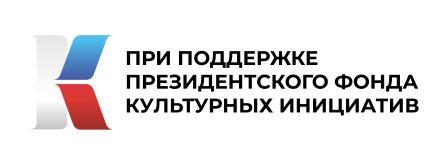 Положение о конкурсе работ на создание визуального образа ПошехонцаОбщие положения   Настоящее положение о проведении конкурса работ на создание визуального образа Пошехонца (далее Конкурс) определяет порядок организации и проведения Конкурса, критерии оценки работ, требования к работам, порядок награждения победителей и призеров. Конкурс проводится в рамках реализации проекта «Как Пошехонца в Пошехонье поселить», поддержанного Президентским Фондом культурных инициатив, в числе мероприятий по популяризации образа Пошехонца как ресурса туристической привлекательности территории.Организаторы и цели Конкурса  Организатором конкурса является команда проекта «Как Пошехонца в Пошехонье поселить» (далее Организатор): МБУК «Пошехонская централизованная библиотечная система», МУК «Межпоселенческий культурно-досуговый центр», МУК «Центр сохранения и развития культуры» Пошехонского района,  МОУ ДО «Детская школа искусств» г.Пошехонье, редакция газеты «Сельская новь», АНО «Золотое Пошехонье», МУ «Отдел по делам культуры, молодёжи, спорта и туризма Администрации Пошехонского муниципального района».Цель Конкурса: создать визуальный образ Пошехонца и фирменный стиль территории Пошехонского краяКонкурс проводится на территории Пошехонского муниципального района  в четыре этапа:1 этап – до 1 апреля. Исследование литературных, этнографических и других источников экспертами по созданию описательного образа Пошехонца. Результаты предъявляются общественности во время семинара 31 марта - 1 апреля 2022 г. и размещаются в Интернет на всех ресурсах Организатора и партнеров проекта. Представленные материалы исследований используются участниками Конкурса для разработки идеи работы, слогана и визуализации Пошехонца. 2 этап – с 1 апреля до 22 апреля 2022 г. Прием работ. Размещение в Интернет на ресурсах Организатора и партнеров проекта. Интернет-обсуждение.3 этап — с 25 апреля по 30 мая 2022 г. Работа жюри Организатора Конкурса. Подведение итогов, отбор работ для публикации в «Альбоме о Пошехонце», разработки арт-объекта «Пошехонец» и фирменного стиля территории.4 этап – 6 августа. Награждение победителей Конкурса. Презентация «Альбома о Пошехонце» и открытие арт-объекта «Пошехонец».Предмет и участники КонкурсаПредметом Конкурса являются работы, изображающие пошехонцев (далее Работы). Участниками Конкурса могут выступать все заинтересованные в создании визуального образа Пошехонца граждане, независимо от возраста, образования, национальности и места проживания (далее – Участник). На Конкурс принимаются как индивидуальные, так и коллективные Работы. Количество Работ от одного Участника не ограничивается.Подать творческую работу на Конкурс от несовершеннолетнего Участника могут представители Участника (родители, другие родственники или представители образовательных учреждений), при этом в заявке должны быть указаны как контакты представителя, так и точные сведения об авторе Работы.Требования к оформлению РаботВсе Работы должны быть выполнены самостоятельно Участниками по собственному замыслу. Работа может быть выполнена в любой технике и стиле, в цветном или монохромном исполнении, на бумаге (холсте), компьютере в виде рисунка или в виде скульптуры. Это может быть плоское или рельефное изображение,  2D или 3D исполнение. Выбор материала для изготовления объёмного изображения и размер Работ не ограничивается. Работы, содержащие изображения торговых марок или элементы, охраняемые авторскими правами, не принимаются. Работа должна соответствовать Предмету Конкурса, посвященному образцу Пошехонца, содержать мотивирующий текст (слоган), описание идеи Работы. Объём текста определяется автором Работы.Работа представляется на Конкурс в электронном виде (скан либо фотография работы) в формате JPG, TIFF, PDF. Изображение не должно быть искажено, перекрыто, затемнено, засвечено или перевернуто. Фото объемных работ должны содержать изображение с 4-х ракурсов: фас, левый профиль, правый профиль, анфас. Работы также могут приниматься Организатором на бумаге (холсте), в виде поделки, скульптуры и т.д. В этом случае Участник предоставляет право Организатору делать фотосъёмку Работы для размещения в Интернет и использовать её в целях Конкурса, а также в других мероприятиях проекта «Как Пошехонца в Пошехонье поселить». Все Работы с указанием автора, описанием идеи и слоганом размещаются Организатором в Интернет на ресурсах Организатора с целью организации Интернет-обсуждения Работ пользователями и пошехонской общественностью. Награды КонкурсаВсе Участники Конкурса награждаются Диплом Организаторов и в качестве приза получают «Альбом о Пошехонце». Авторы лучших работ получат Денежные Сертификаты. Работы-победители войдут в «Альбом о Пошехонце». Лучшие работы станут основой для разработки Арт-объекта Пошехонец. Арт-объект(ы) будет(ут) установлен(ы) в общественных местах города Пошехонье. Также лучшие Работы станут основой для разработки фирменного стиля Пошехонья и будут использоваться для создания фирменной сувенирной пошехонской продукции.Порядок, сроки и место подачи заявки на участие в Конкурсе.Чтобы принять участие в Конкурсе необходимо создать визуализацию Пошехонца, согласно п. 4 настоящего Положения, заполнить Анкету Участника (приложение 1). Анкеты и Работы принимаются как в натуральном, так и электронном виде в формате  PDF, JPG, TIFF. Анкеты и работы необходимо предоставить Организатору по адресу:МУ «Отдел по делам культуры, молодёжи, спорта и туризма Администрации Пошехонского муниципального района» Г.Пошехонье, ул.Преображенского, д.2, e-mail: poshehon_tourism@mail.ru Работы принимаются до 16:00 ч. 22.04.2022 г. включительно.Работы, не соответствующие Предмету Конкурса или требованиям, указанным в п. 4 данного Положения, к участию в Конкурсе не допускаются и не рассматриваются. Работы принимаются только при наличии заполненной анкеты с подписью Участника и (или) законного представителя.Автор (родители, представители автора), подавая свою Работу на Конкурс, подтверждает авторство и соглашается с тем, что она может быть опубликована в любых изданиях, показана любым способом на любых акциях и мероприятиях, проводимых Организатором, и не претендует на выплату авторского гонорара. Жюри конкурсаОтбор лучших Работ осуществляется жюри Конкурса. Организатор Конкурса формирует и утверждает состав жюри. Численный состав жюри должен составлять не менее 5 человек. Жюри формируется из представителей Организатора, экспертов, художников, дизайнеров, мастеров прикладного творчества, представителей администрации города или района. Состав жюри публикуется на Интернет-ресурсах Организатора до начала опубликования Работ. Жюри оценивает представленные работы Участников Конкурса и определяет лучшие работы. При определении победителей учитываются отзывы о Работах Интернет-пользователей и мнение общественности. Жюри имеет право определять количество призёров Конкурса и сумму денежного сертификата в зависимости от количества и качества поступивших на Конкурс работ. Общий призовой фонд составляет 30 000,00 руб. Организатор и члены жюри оставляют за собой право утверждать специальные призы, а также привлекать к награждению спонсоров.Результаты Конкурса оформляются протоколом, который подписывается членами жюри.Порядок и критерии выбора победителей и призеров КонкурсаКонкурсные работы оцениваются от 1 до 5 баллов по следующим критериям: - соответствие Предмету Конкурса;- оригинальность идеи;- оригинальность исполнения;- актуальность;- качество исполнения.Оценка работ Участников Конкурса и выявление победителей осуществляется членами жюри Конкурса на специальной рабочей встрече жюри. Подведение итогов конкурса и награждение Итоги Конкурса должны быть подведены и объявлены не позднее 06 августа 2022 г.Вручение Дипломов и призов Участникам Конкурса осуществляется после подведения итогов Конкурса и опубликования их на официальных сайтах учреждений культуры и на сайте Администрации Пошехонского муниципального района.О времени и месте вручения Дипломов и призов Участникам Конкурса будет сообщено дополнительно. Организатор оставляет за собой право менять дату и время проведения награждения.Вручение призов Участникам Конкурса из других городов и населенных пунктов в случае их неявки на награждение осуществляется Организатором на условиях, согласованных с Участником.Приложение 1Анкета Участника *Организатор обязуется использовать полученные данные только в целях исполнения Положения о Конкурсе№ п/пПеречень данныхЗаполняемые данные1Фамилия, Имя и Отчество автора2Название работы3Слоган и описание идеи Работы4Телефон автора (родителей, представителей автора- с указанием ФИО) и (или) электронный адрес *5Откуда узнали о Конкурсе?6Подтверждаю авторство работы и соглашаюсь с тем, что она может быть опубликована в любых изданиях, показана любым способом на любых акциях, проводимых Организатором Конкурса, как во время проведения Конкурса, так и после его окончания, и не претендую на выплату авторского гонорара.Роспись автора или одного из родителей автора (для детей до 14 лет) с указанием ФИО и родства